Lesson 5 Practice ProblemsTechnology required.Use graphing technology to create a scatter plot and find the best fit line.What does the best fit line estimate for the  value when  is 100?Technology required.What is the equation of the line of best fit? Round numbers to 2 decimal places.What does the equation estimate for  when  is 2.3? Round to 3 decimal places.How does the estimated value compare to the actual value from the table when  is 2.3?How does the estimated value compare to the actual value from the table when  is 3?Which of these scatter plots are best fit by the shown linear model?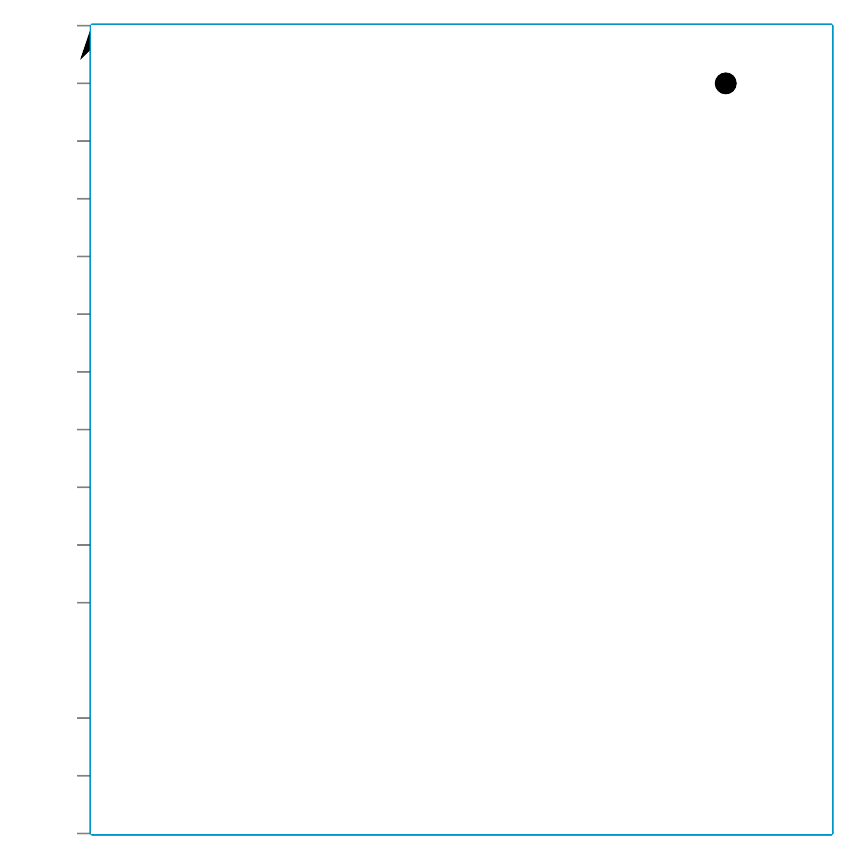 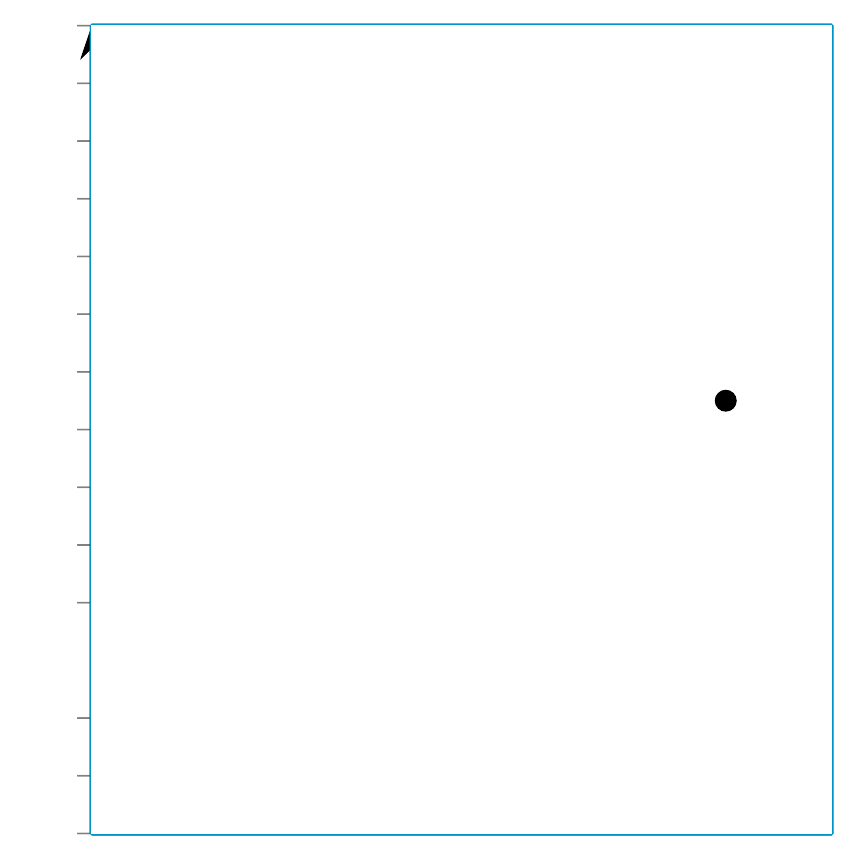 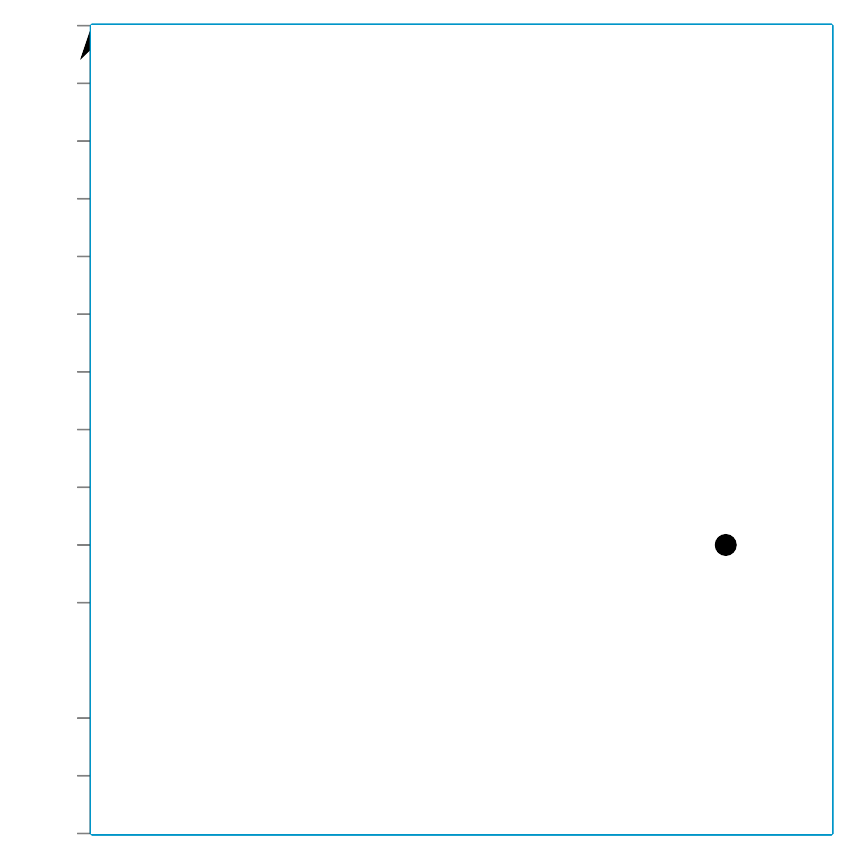 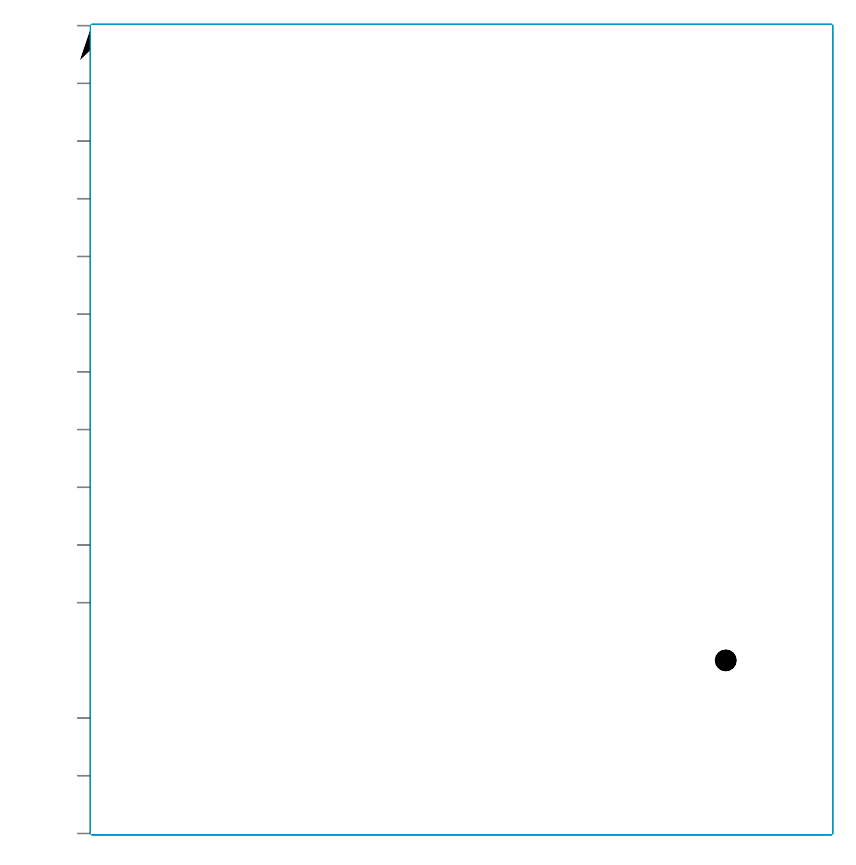 A seed is planted in a glass pot and its height is measured in centimeters every day.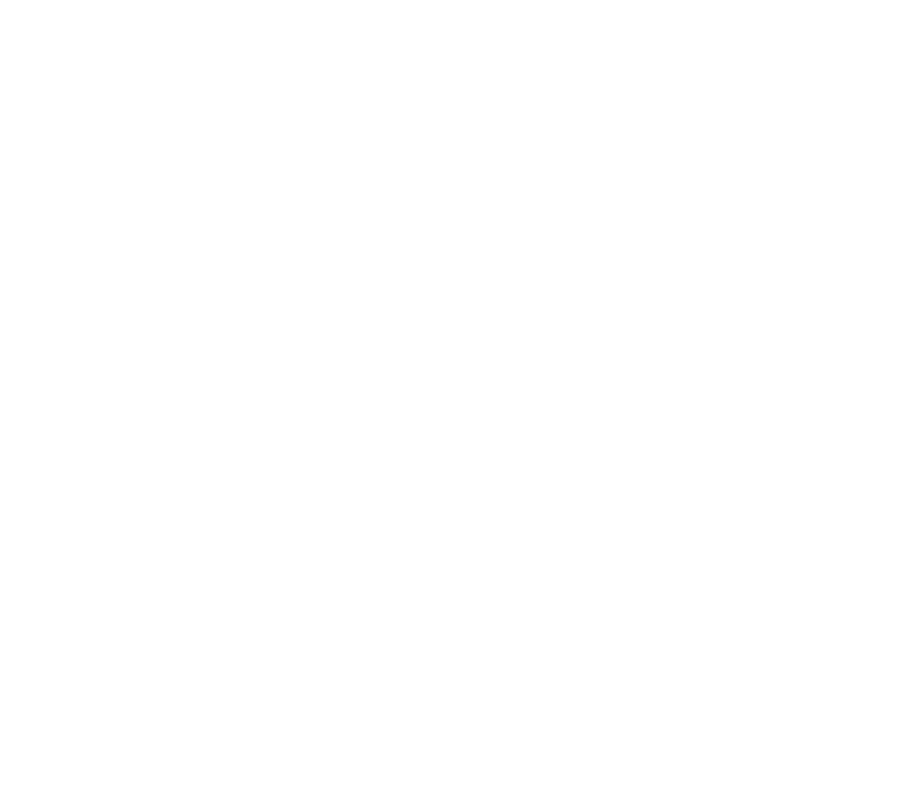 The best fit line is given by the equation , where  represents the height of the plant above ground level, and  represents the number of days since it was planted.What is the slope of the best fit line? What does the slope of the line mean in this situation? Is it reasonable?What is the -intercept of the best fit line? What does the -intercept of the line mean in this situation? Is it reasonable?(From Unit 3, Lesson 4.)At a restaurant, the total bill and the percentage of the bill left as a tip is represented in the scatter plot.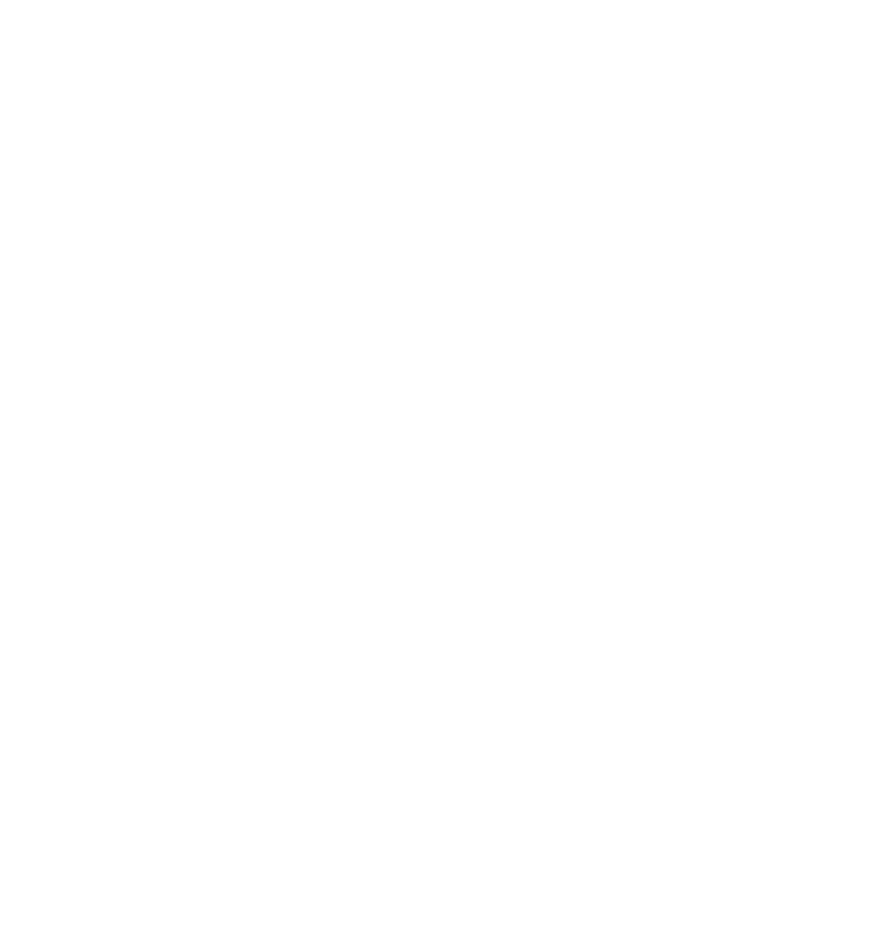 The best fit line is represented by the equation , where  represents the total bill in dollars, and  represents the percentage of the bill left as a tip.What does the best fit line estimate for the percentage of the bill left as a tip when the bill is $15? Is this reasonable?What does the best fit line predict for the percentage of the bill left as a tip when the bill is $50? Is this reasonable?(From Unit 3, Lesson 4.)A recent study investigated the amount of battery life remaining in alkaline batteries of different ages. The scatter-plot shows this relationship between the different alkaline batteries tested. 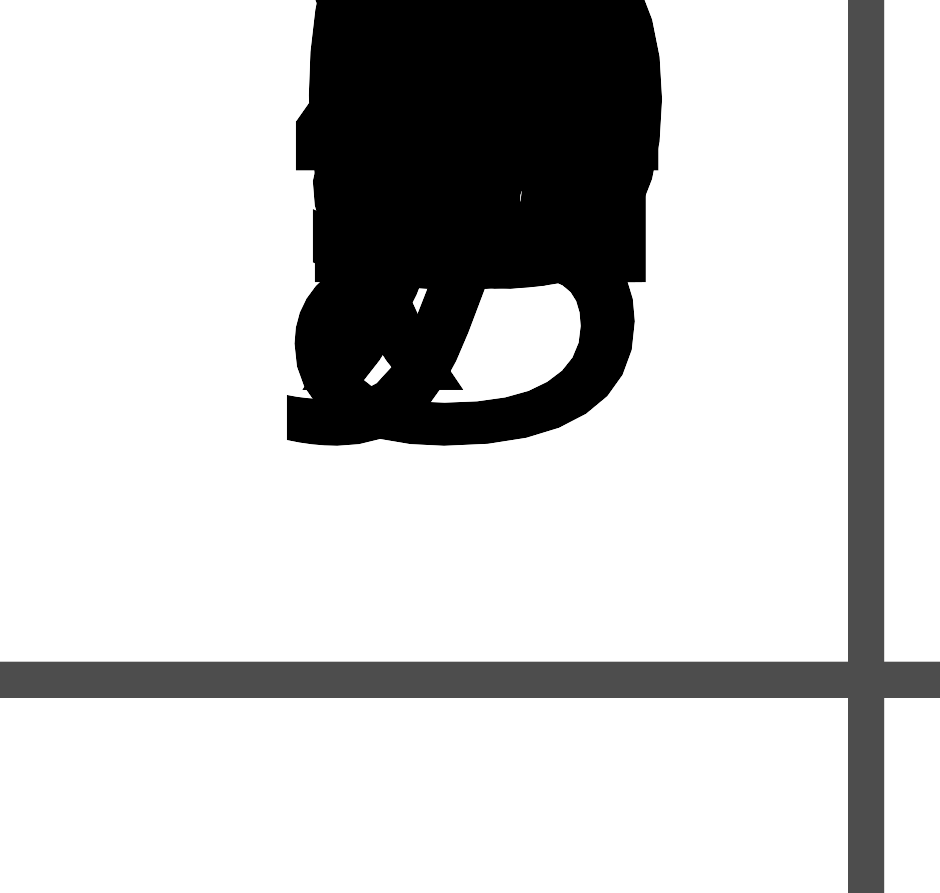 The scatter plot includes a point at . Describe the meaning of this point in this situation.(From Unit 3, Lesson 4.)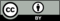 © CC BY 2019 by Illustrative Mathematics®8310287115911079312297125971271011201041272.36.22.85.73.14.733.23.533.82.8